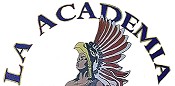                                       		D o l o r e s H u e r t a“A Dual Language Charter Middle School”1480 N. Main StreetLas Cruces, NM 88001Phone: 575/526-2984	Fax: 575/523-5407SPECIAL GOVERNING COUNCIL MEETING MINUTESWEDNESDAY, JANUARY 14, 2015, 5:30PM CALL TO ORDERMs. Norma Martinez Arrieta, President, called the meeting to order at 5:37 pm.ROLL CALL AND ESTABLISH QUORUMTotals:  Present (6); Absent (0).  Let the record show that a quorum of members is present and this meeting has been posted in accordance with the Open Meetings Act.Administration/Staff Present:  Mr. Octavio Casillas, Principal; Ms. Corinne Teller, Business Manager (via telephone)Public Present:  NoneOPEN FORUM-PUBLIC INPUT*Public comments and observations regarding education policy and governance issues, as well as the strategic planning, are heard at this time.  Time limit per presenter may be imposed by Chair.No public was present to provide input.ACTION ITEMSAPPROVAL OF CONSENT AGENDA ITEMSApproval of decrease BAR 26121 – Document ID:  560-000-1415-0026-DPer attached memo from the Public Education Department (PED), fund number 26121 will be decreased by $5,000 and moved to a new fund # 27401, which will increase by $5,000.  The funds listed in this account will be used to pay for professional development for faculty and staff and were originally created under the incorrect fund number.Approval of increase BAR 26204 – Document ID:  560-000-1415-0012-IMs. Teller explained that these funds from a direct grant that provided LADH with additional Spaceport funds.  We will be increasing the fund by $2,715.  She explained that these funds can only be used by the Math, Science, and Technology departments to purchase course and curriculum materials.Approval of initial BAR 27401 – Document ID:  560-000-1415-0027-IBPer attached memo from Public Education Department (PED), these funds were initially created under an incorrect fund and will be moved to this corrected fund # 27401.Motion to approve BARs listed above was made by Mr. del Plain and seconded by Ms. Allen.  Let the record show that Dr. Spencer Herrera did not participate in this vote as he had not arrived to the meeting yet.  Total votes:  (5) in favor (0) opposed.AdjournMotion to adjourn was made by Ms. Montoya and seconded by Ms. Allen.  Motion was approved unanimously.Meeting was adjourned at 5:43 pm.*Any individual attending a board meeting may sign in to participate in the Public Input section of the Agenda, if any. Such persons may speak on any item after the individual is recognized by the President of the Board and introduces himself/herself at the podium. The Governing Council of La Academia Dolores Huerta will not take action on any item presented under Public Input, until an opportunity to do so is afforded. La Academia Dolores Huerta will provide an interpreter for the Hearing Impaired and simultaneous Spanish translation upon request.  Requests should be submitted to the chancellor’s office three days prior to the meeting. Ms. Jennifer Allen, Treasurer:  PresentMs. Norma Martinez Arrieta, Chair:  PresentMr. Robert del Plain, Member:  Present (via telephone)Dr. Spencer Herrera, Vice-Chair:  (Arrived late)Ms. Elena Hinderlich, Member:  PresentMs. Patty Montoya, Secretary:  Present